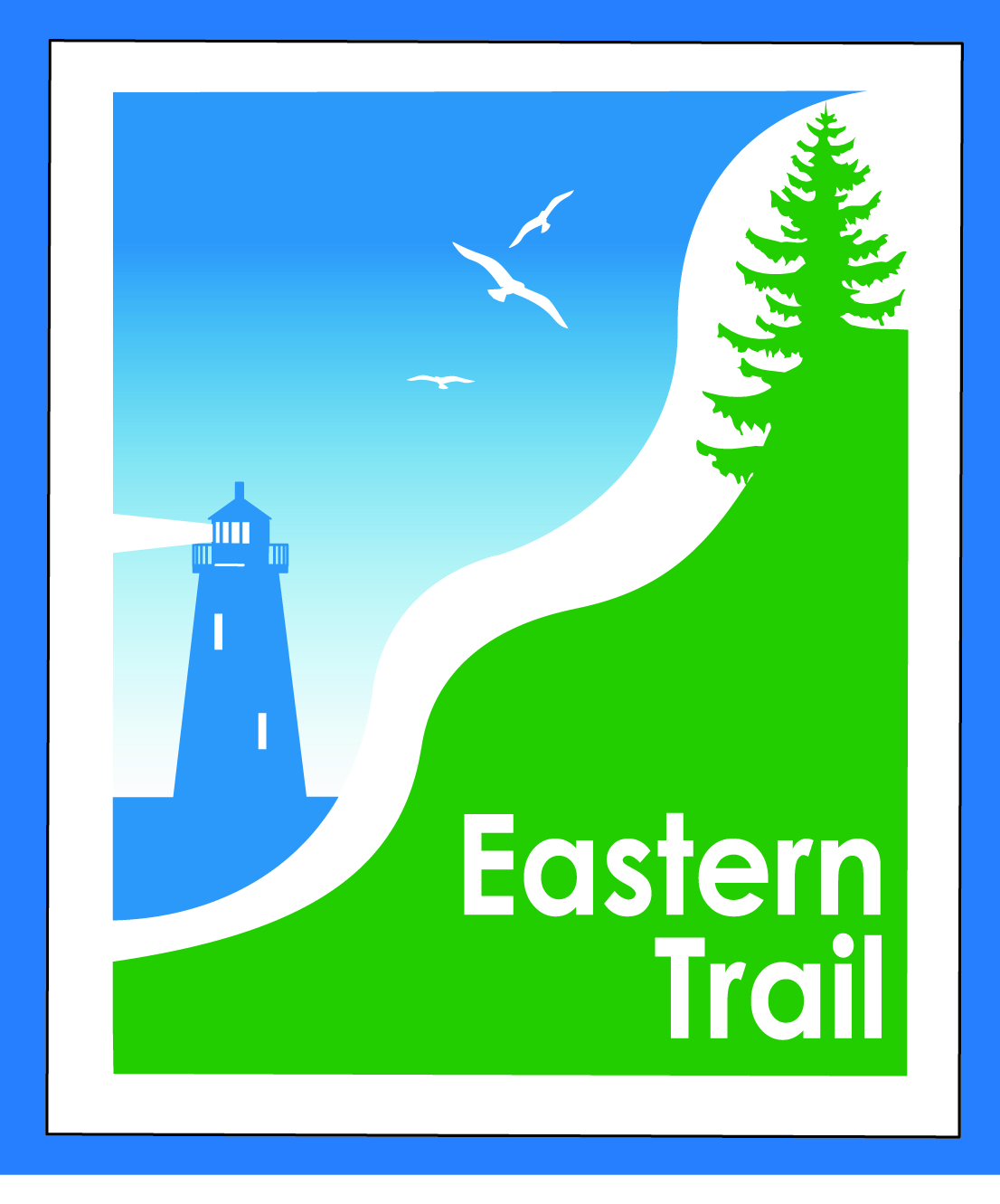                          ETMD Board of Directors  Agenda                       Kennebunk Town Hall   - Third Floor Conference Rm – February 14, 2018 - 8:30 – 10:30 a.m.	Welcome & Introductions – 5 minArundel Conservation Trust Presentation – Leia Lowery, Linda Zuke – 20 minutesSouthern Maine Planning & Development Presentation – Paul Schumacher – 20 minutesMinutes of January 10, 2018 (to follow) needs vote - 3 minFinancial  – 5 minJanuary report (to follow)- needs vote – Carole, ValDues Status - AllOperations – 25 min Review / discuss current and future Event Policy – Bill, CaroleReview / discuss Trade Mark status and future policy – Bill, Bob HUpdate – Arundel-Kennebunkport Cottage Preserve - CaroleOngoing / Proposed Projects - 25 min    Close the Gap - Scarborough –  019386.00 – Bill, CaroleBlazing the Trail South - Kennebunk – South Berwick – Marianne, Eric, Carole Over the River – Saco-Biddeford connection – Greg, Bob H, CroleReports from Municipalities  Outreach & Events – 15 min EIS - JimUpcoming ETA / ETMD events - CaroleOther Business?  –  2 minNext Meeting – March 14, 2018 Adjourn